Lección 15: Diferentes tipos de problemas-historiaResolvamos problemas-historia y escribamos ecuaciones que correspondan.Calentamiento: Cuál es diferente: Ecuaciones¿Cuál es diferente?15.1: ¿Qué preguntas podemos hacer?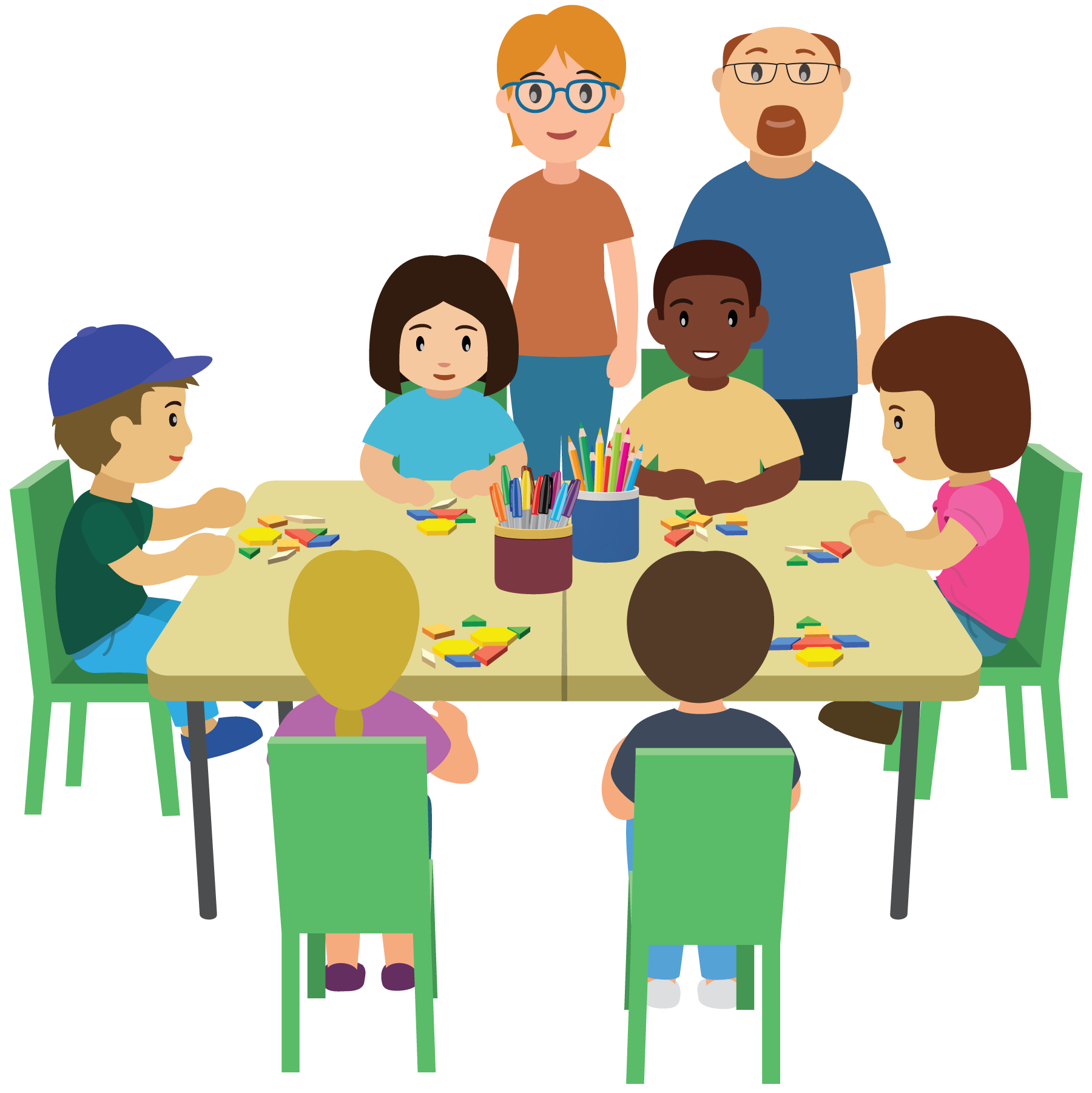 ¿Qué preguntas matemáticas puedes hacer acerca de esta imagen?15.2: Diferentes tipos de problemasHay 8 personas en la mesa.
6 de ellas son estudiantes.
¿Cuántas son profesores?
Muestra cómo pensaste. Usa dibujos, números o palabras.Ecuación: ________________________________Ecuación: ________________________________Elena tiene 4 fichas geométricas.
Tyler tiene 6 fichas geométricas.
¿Cuántas fichas geométricas menos tiene Elena que Tyler?
Muestra cómo pensaste. Usa dibujos, números o palabras.Ecuación: ________________________________Ecuación: ________________________________Tyler tiene 6 fichas geométricas.
Elena tiene 4 fichas geométricas.
¿Cuántas fichas geométricas tienen en total?
Muestra cómo pensaste. Usa dibujos, números o palabras.Ecuación: ________________________________Ecuación: ________________________________Priya tiene 7 triángulos y 3 cuadrados.
¿Cuántos triángulos más que cuadrados tiene Priya?
Muestra cómo pensaste. Usa dibujos, números o palabras.Ecuación: ________________________________Ecuación: ________________________________15.3: Centros: Momento de escogerEscoge un centro.Captura cuadrados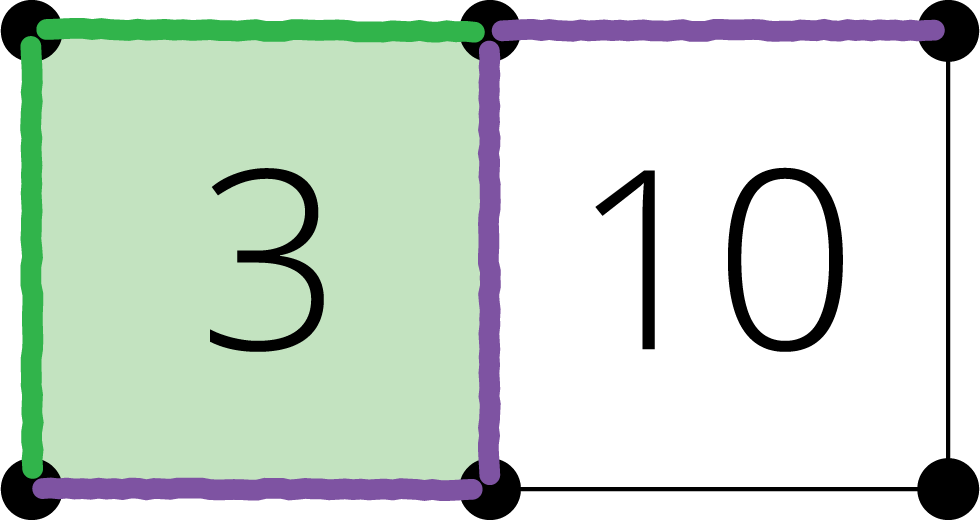 Revuelve y saca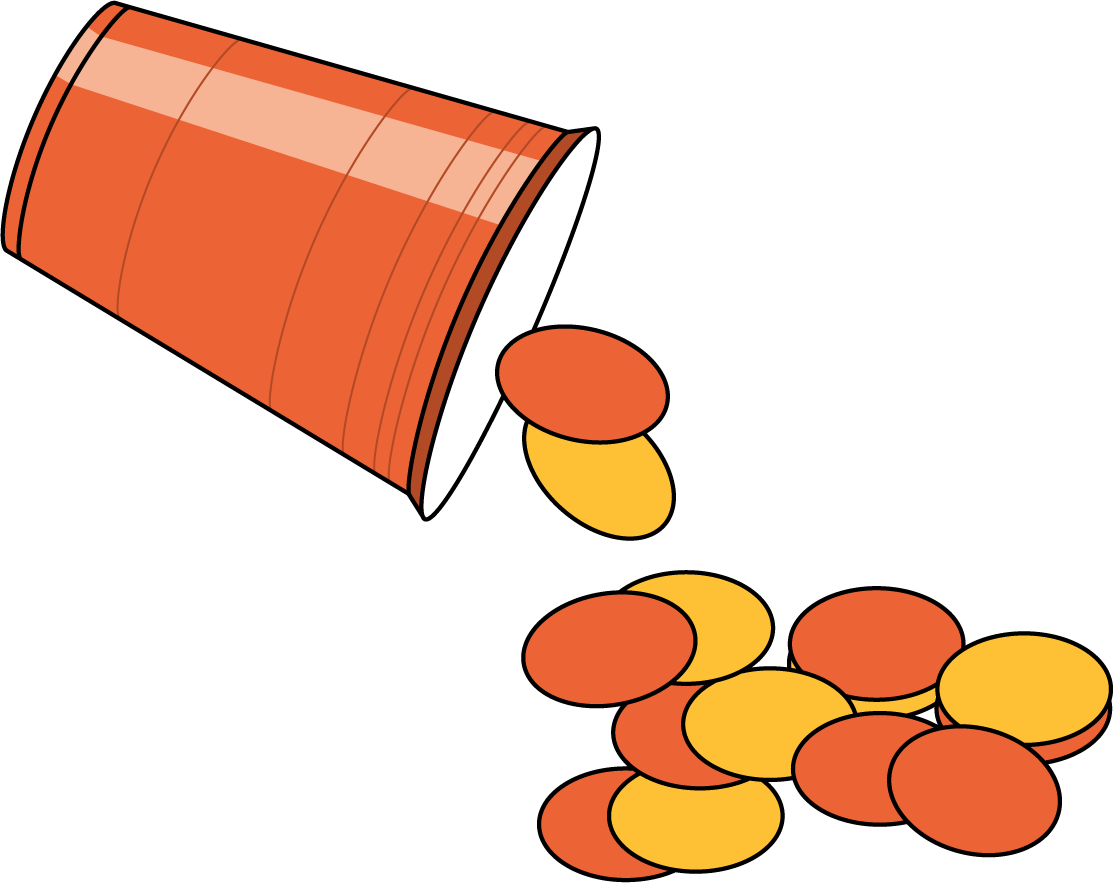 Qué hay a mis espaldas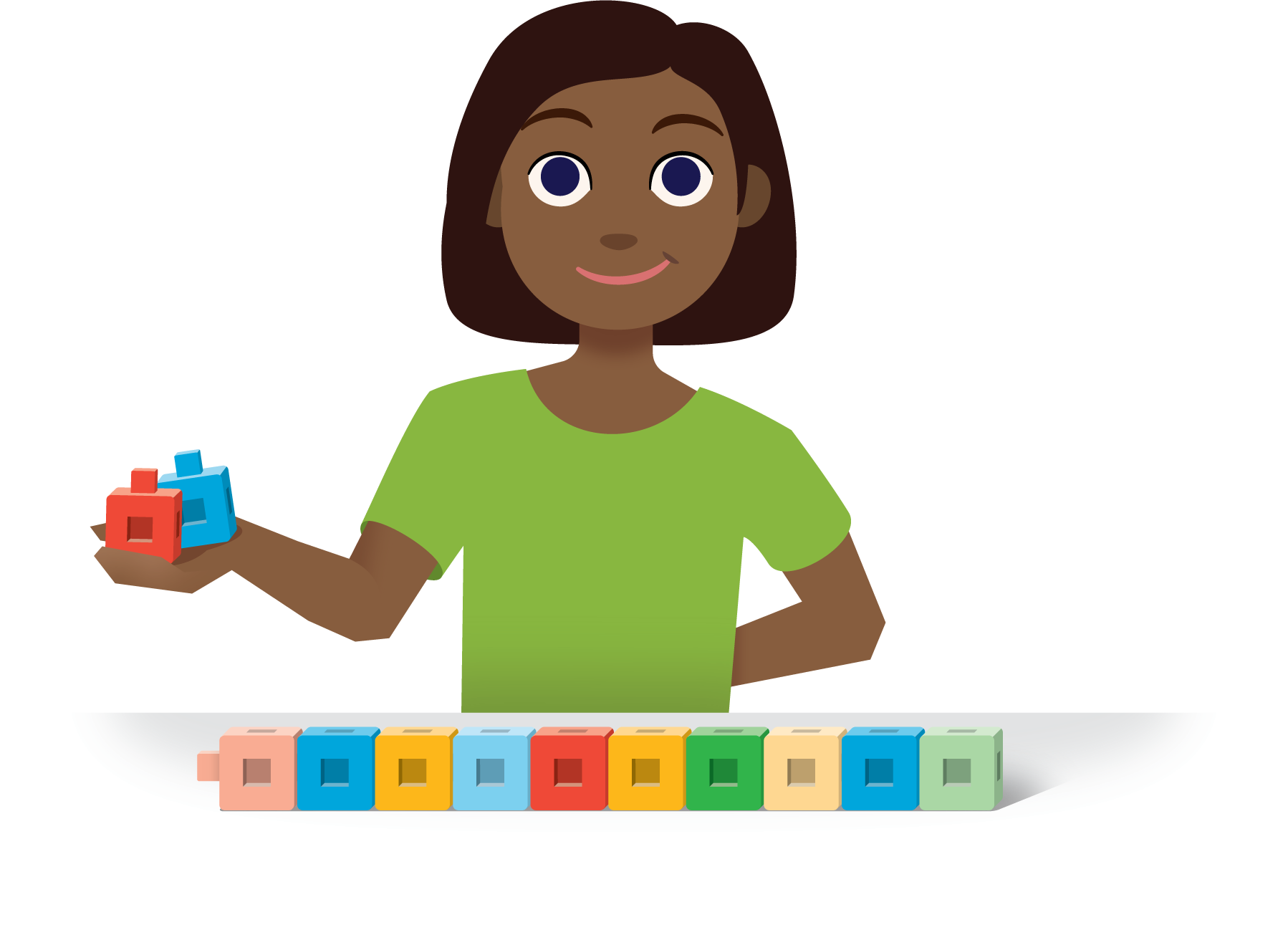 Section SummarySection SummaryConstruimos torres de cubos que tienen el mismo número de cubos.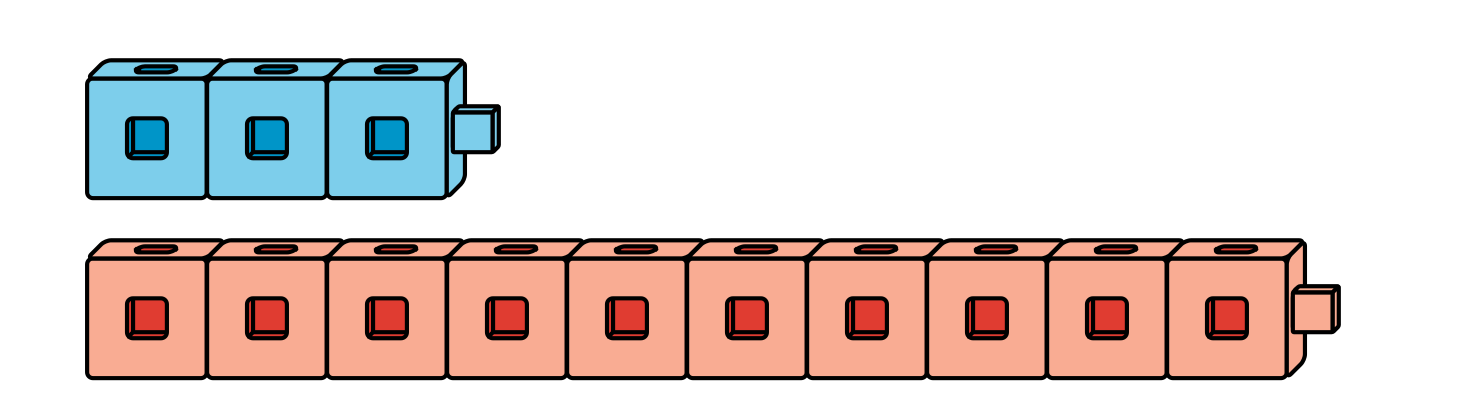 Podemos agregar 7 cubos azules más.
Podemos quitar 7 cubos rojos.Resolvimos problemas-historia sobre “¿cuántos más” y “¿cuántos menos”.Elena tiene 4 fichas geométricas.
Tyler tiene 6 fichas geométricas.
¿Cuántas fichas geométricas menos tiene Elena que Tyler?oAprendimos que estos problemas se pueden resolver con una suma o una resta.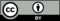 © CC BY 2021 Illustrative Mathematics®